Name____________________________________ Period_______ Binder Page #_________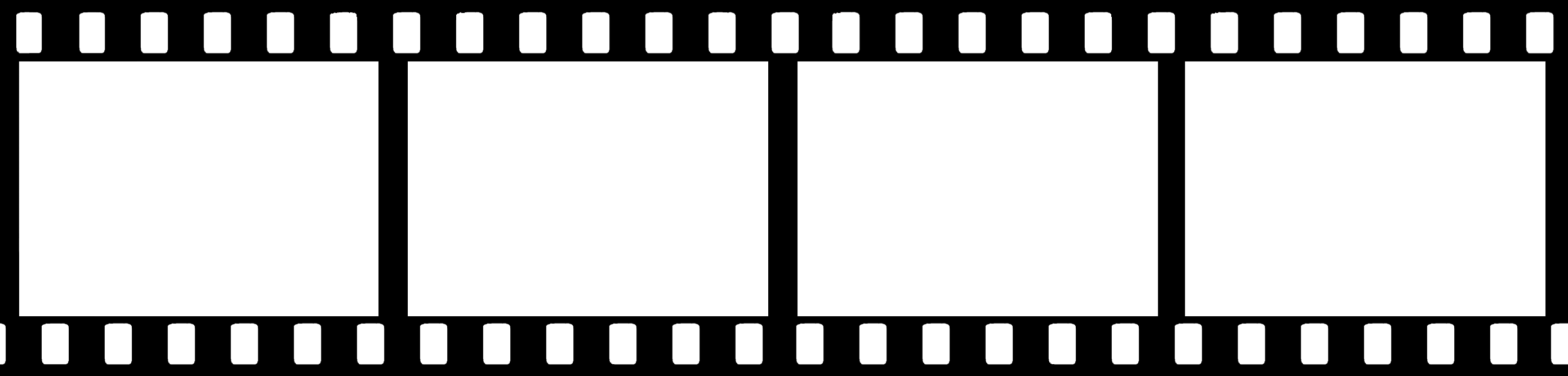 SAE 	   Spotlight 	MovieDirections: You will be creating a video spotlighting your SAE.  Follow the rubric below to be sure you include all of the necessary information.Grading Rubric:Tips & Ideas:Most phones, iPads, and cameras can be used to video recordVideo tape short clips of you actually performing some of the skills you use in your SAE (milking cows, feeding animals, etc)Have someone video tape you while you answer the questions above.Save final video as a quicktime video or upload to YouTubeCorrect length & Turned in on time: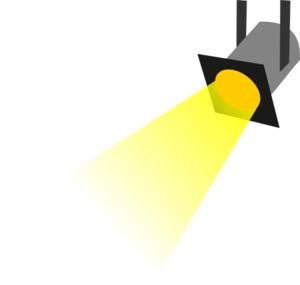 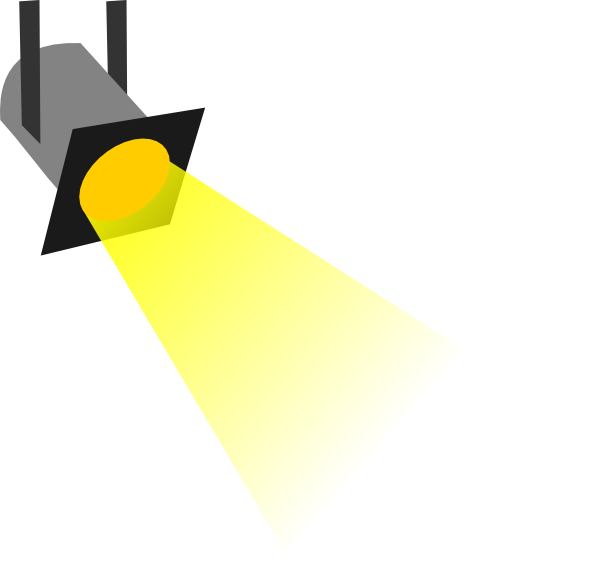 Video should be 3-5 minutesDue on____________O                         5                       10Introduction of ProjectWhat do you do?  Give general description of your project.  0            5            10            15            20Skills & BenefitsWhat skills have you learned or are in the process of learning in your SAE?  How does your SAE benefit you?0            5            10            15            20Future PlansWhat are your goals for the future? (include goals til high school graduation as well as after)0            5            10            15            20Total/ 70 Points